РОССИЙСКАЯ ФЕДЕРАЦИЯАМУРСКАЯ ОБЛАСТЬ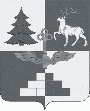 Т Ы Н Д И Н С К А Я  Г О Р О Д С К А Я  Д У М Аседьмой созывР Е Ш Е Н И ЕВ соответствии с нормативным правовым актом «Регламент Тындинской городской Думы» от 13.03.2014 №3-НПА, принятым решением Тындинской городской Думы от 13.03.2014 №82-Р-ТГД-VI, Тындинская городская Дума РЕШИЛА:1. Утвердить повестку дня сорок пятого(очередного) заседания Тындинской городской Думы седьмого созыва (прилагается).2. Настоящее решение вступает в силу с момента его принятия.город Тында«26» февраля 2022года№ 460-Р-ТГД-VIIПриложениек решению Тындинской городской Думыот «26» февраля 2022 года №460-Р-ТГД-VIIПОВЕСТКА ДНЯСОРОК ПЯТОГО (ОЧЕРЕДНОГО) ЗАСЕДАНИЯТЫНДИНСКОЙ ГОРОДСКОЙ ДУМЫСЕДЬМОГО СОЗЫВА «26» февраля 2022 года                                                                      11-00 часовОб утверждении повестки дня сорок пятого (очередного) заседания Тындинской городской Думы седьмого созыва ПредседательТындинской городской ДумыИ.Ю. Магарламов № п/пНаименование вопросаСубъект правотворческой инициативыДокладчик / содокладчик1«Об утверждении повестки дня сорок пятого (очередного) заседания Тындинской городской Думы седьмого созыва»Депутат Тындинской городской ДумыИ.Ю.Магарламов – депутат, замещающий должность Председателя Тындинской городской Думы2«О рассмотрении представления прокурора города Тынды от 14.01.2022 года №76пр-2022 на не приведение Устава города Тынды в соответствие Федеральному законодательству»  Депутат Тындинской городской ДумыИ.Ю.Магарламов – депутат, замещающий должность Председателя Тындинской городской Думы3«О  нормативном  правовом акте города Тынды «О внесении изменений и дополнений в нормативный правовой акт города Тынды от 18.12.2021 № 39-НПА «О городском бюджете на 2022 год и плановый период 2023 и 2024 годов»», принятый решением Тындинской городской Думы от 18.12.2021 № 442-Р-ТГД-VII»Администрация города ТындыА.А.Герасименко–начальникФинансового Управления Администрации города Тынды4«Об утверждении проекта нормативного правового акта города Тынды «О внесении изменений и дополнений в Устав города Тынды» и вынесении его на публичные слушания»Администрация города ТындыА.В.Панин-начальник Юридического отдела Администрации города Тынды5«О нормативном правовом акте города Тынды «Об утверждении ключевых показателей и их целевых значений и индикативных показателей, используемых при осуществлении муниципального контроля в сфере благоустройства на территории городского округа города Тында»Администрация города ТындыЕ.Ю.Костромина – начальник отдела архитектуры и градостроительства Администрации города Тынды6«О нормативном правовом акте города Тынды «Об утверждении ключевых показателей и их целевых значений и индикативных показателей, используемых при осуществлении муниципального жилищного контроля на   территории города Тынды»Администрация города ТындыВ.В. Плюхин                  - первый заместитель главы Администрации города Тынды по вопросам благоустройства и градостроительства7«О  нормативном правовом  акте города Тынды    «Об утверждении   ключевых показателей и их целевых значений и индикативных  показателей, используемых при осуществлении  муниципального   контроля  за  исполнением   единой теплоснабжающей     организацией обязательств по строительству, реконструкции    и     (или) модернизации            объектов теплоснабжения   в  городе   Тынде»Администрация города ТындыВ.В. Плюхин                   - первый заместитель главы Администрации города Тынды по вопросам благоустройства и градостроительства8«О  нормативном  правовом  акте города Тынды  «Об утверждении   ключевых показателей и их целевых значений и индикативных показателей,   используемых           при  осуществлении  муниципального  контроля  на   автомобильном  транспорте,        городском наземном  транспорте    и      в   дорожном          хозяйстве на территории     города      Тынды»Администрация города ТындыВ.В. Плюхин                   - первый заместитель главы Администрации города Тынды по вопросам благоустройства и градостроительства9«О нормативном правовом акте города Тынды «Об утверждении ключевых показателей и их целевых значений и индикативных показателей, используемых при осуществлении муниципального лесного контроля»Администрация города ТындыИ.Г.Мудренко – начальник Управления муниципального имущества и земельных отношений Администрации города Тынды10«О нормативном правовом акте города Тынды «Об утверждении ключевых показателей и их целевых значений, индикативных показателей, используемых при осуществлении муниципального земельного контроля»Администрация города ТындыИ.Г.Мудренко – начальник Управления муниципального имущества и земельных отношений Администрации города Тынды11«О нормативном правовом акте города Тынды «О внесении изменений в нормативный правовой акт города Тынды от 18.12.2021 №51-НПА  «Прогнозный план приватизации муниципального имущества города Тынды на 2022 год и плановый период 2023 и 2024 годов», принятый решением Тындинской городской Думы от 18.12.2021 №454-Р-ТГД-VII»Администрация города ТындыИ.Г.Мудренко – начальник Управления муниципального имущества и земельных отношений Администрации города Тынды12«О нормативном правовом акте города Тынды «О внесении изменений в Положение «О порядке управления и распоряжения имуществом, находящимся в муниципальной собственности города Тынды», утвержденное решением Тындинской городской Думы от 24.05.2011 №288»Депутат Тындинской городской ДумыИ.Ю.Магарламов – депутат, замещающий должность Председателя Тындинской городской Думы13«О внесении изменений в решение Тындинской городской Думы от 26.04.2018 № 717-Р-ТГД-VI «Об утверждении Перечня муниципального имущества, предназначенного для содействия развитию малого и среднего предпринимательства на территории муниципального образования города Тынды»Администрация города ТындыИ.Г.Мудренко – начальник Управления муниципального имущества и земельных отношений Администрации города Тынды14«О внесении изменения в решение Тындинской городской Думы от 27.03.2021 №334-Р-ТГД-VII «Об утверждении Перечня     имущества, предлагаемого к передаче из федеральной собственности в собственность муниципального образования города Тынды»» Администрация города ТындыИ.Г.Мудренко – начальник Управления муниципального имущества и земельных отношений Администрации города Тынды15«О даче согласия на передачу Амурской региональной общественной организации «Федерация самбо» в безвозмездное пользование муниципального недвижимого имущества»Депутат Тындинской городской ДумыИ.Ю.Магарламов – депутат, замещающий должность Председателя Тындинской городской Думы16«О назначении Л.М.Надежиной на должность аудитора Контрольно-счетной палаты города Тынды»Постоянная   комиссия Тындинской городской   Думы по регламенту, депутатской этике и вопросам    местного самоуправленияИ.Ю.Магарламов – депутат, замещающий должность Председателя Тындинской городской Думы17«Об отмене отдельных положений правового акта Тындинской городской Думы, регулирующего работу с обращениями граждан»Депутат Тындинской городской ДумыИ.Ю.Магарламов – депутат, замещающий должность Председателя Тындинской городской Думы18«Об информации Администрации города Тынды об осуществлении полномочий по региональному государственному контролю (надзору) в области розничной продажи алкогольной и спиртосодержащей продукции и розничной продаже алкогольной продукции при оказании услуг общественного питания за 2021 год»Администрация города ТындыС.П.Голик                       -главный специалист сектора развития предпринимательства, потребительского рынка изащиты прав потребителей Управления стратегического планирования, экономического развития, торговли и муниципального заказа Администрации города Тынды19«Об информации Администрации города Тынды о ходе реализации муниципальной программы «Развитие физической культуры и спорта в городе Тынде Амурской области на 2015 – 2024 годы»Постоянная   комиссия Тындинской городской Думы по социальным вопросам и защите прав гражданД.П.Яковенко                -       и.о.начальника Управления  молодежной и семейной политики, физической культуры и спорта Администрации города Тынды20«Об информации Администрации города Тынды о ходе реализации муниципальной программы по реализации государственной молодежной политики в городе Тынде Амурской области на 2015-2024 годы «Молодежь Тынды»Постоянная   комиссия Тындинской городской Думы по социальным вопросам и защите прав гражданД.П.Яковенко               -       и.о.начальника Управления  молодежной и семейной политики, физической культуры и спорта Администрации города Тынды21«О награждении Благодарственным письмом Тындинской городской Думы»Постоянная   комиссия Тындинской городской Думы по регламенту, депутатской   этике и вопросам    местного самоуправленияИ.Ю.Магарламов – депутат, замещающий должность Председателя Тындинской городской Думы22«О награждении Почетной грамотой    Тындинской городской Думы»Постоянная   комиссия Тындинской городской Думы по регламенту, депутатской   этике и вопросам    местного самоуправленияИ.Ю.Магарламов – депутат, замещающий должность Председателя Тындинской городской Думы